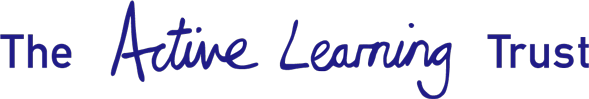 RECORDS RETENTION POLICYThis policy is reviewed every two yearsHistory of Document INTRODUCTIONThe main aim of this Records Retention Policy (“Policy”) is to enable The Active Learning Trust (“Trust”) to manage its records effectively and in compliance with data protection and other regulation. As an organisation it collects, holds, stores and creates significant amounts of data and information and this policy provides a framework of retention and disposal of categories of information and records.The Trust is committed to the principles of data protection including the principle that information is only to be retained for as long as necessary for the purpose concerned.Section 2 of the Policy sets out the main categories of information that the Trust holds, the length of time that it intends to hold them, and the reason for this.  It also sets out the legal requirements for certain categories of document.  Section 3 of the Policy sets out the destruction procedure for records at the end of their retention period. The Trust’s Data Protection Officer shall be responsible for ensuring that this is carried out appropriately, and any questions regarding this Policy should be referred to her. If a record or piece of information is reaching the end of its stated retention period, but it is of the view that it should be kept longer, the Trust’s Data Protection Officer should be contacted, who will make a decision as to whether it should be kept, for how long, and note the new time limit and reasons for extension.  RECORD RETENTION PERIODPUPIL ADMINISTRATIONPUPIL ADMINISTRATIONPUPIL ADMINISTRATIONPUPIL ADMINISTRATIONPUPIL ADMINISTRATIONPUPIL ADMINISTRATIONOPERATIONAL ADMINISTRATION  OPERATIONAL ADMINISTRATION  EMPLOYEE ADMINISTRATIONEMPLOYEE ADMINISTRATIONEMPLOYEE ADMINISTRATIONHEALTH & SAFETY / MEDICALHEALTH & SAFETY / MEDICALPENSION RECORDSINSURANCE CENTRAL GOVERNMENT AND LOCAL AUTHORITYPREMISES/PROPERTYTAX AND FINANCE CONTRACT MANAGEMENT GOVERNANCE RECORDSGOVERNANCE RECORDSHEAD TEACHER AND SENIOR MANAGEMENT TEAM (SMT) RECORDSDELETION OF RECORDSWhen a record is at the end of its retention period, it should be dealt with in accordance with this Policy.Confidential wasteThis should either be securely shredded on site or securely stored in confidential waste bins or sacks located in a locked office until collected for secure destruction by an accredited third party processor. Anything that contains personal information should be treated as confidential.Where deleting electronically, please refer to the school’s ICT Technician to ensure that this is carried out effectively. Other records Other records can be deleted or placed in recycling bins where appropriate. Automatic deletionCertain information will be automatically archived by the computer systems. Should you want to retrieve any information, or prevent this happening in a particular circumstance, please contact your school’s ICT Technician.Individual responsibilityMuch of the retention and deletion of records will be automatic, but when faced with a decision about an individual record, you should ask yourself the following:Has the information come to the end of its useful life?Is there a legal requirement to keep this information or record for a set period? (Refer to Section 2 of the Policy for more information)Would the information be likely to be needed in the case of any legal proceedings? In particular, is it potentially relevant to an historic child abuse enquiry?  (Is the information contentious, does it relate to an incident that could potentially give rise to proceedings?)Would the record be useful for the organisation as a precedent, learning document, or for performance management processes?Is the record of historic or statistical significance? If the decision is made to keep the record, this should be referred to a School Data Controller and reasons given.List of Records  3.9 	A list of hard copy records to be destroyed in bulk at the end of a retention period must be maintained and should include:File reference (or other unique identifier). File title (or brief description) and number of files.The name of the authorising officer and the date action taken.3.10   	This list should be kept in an Excel spreadsheet or similar suitable format       	Review 3.11 	This Policy will be reviewed every two years by the Trust Board. Issue NoAuthor/Owner Date ReviewedDate Approved by Trust Board  Comments 1DPO May 201810 May 2018 1st formal issue 2DPOJune 201812 July 2018New processes and reasons for retention added3DPOOctober 201811 October 2018One amendment and 2 new records  RECORD TYPELEGISLATION / REASONS FOR RETENTIONRETENTION – THEN SECURELY DESTROYAll records relating to  the creation and implementation of a School’s Admission PolicySchool Admissions CodeStatutory guidance for admission authorities, governing bodies, local authorities, schools adjudicators and admission appeals panels December 2014Life of the policy + 3 yearsAdmission Emails from County Council Best practice as determined through personal data mapping exercise  Once child is registered with the school.Published Admission Number (PAN) Reports Recommended by IRMSCurrent year + 6 years Admissions – if the admission is successful School Admissions CodeStatutory guidance for admission authorities, governing bodies, local authorities, schools adjudicators and admission appeals panels December 2014Date of admission + 1 year Admissions – if an appeal is unsuccessful School Admissions CodeStatutory guidance for admission authorities, governing bodies, local authorities, schools adjudicators and admission appeals panels December 2014Resolution of case + 1 year Proof of address supplied by parents as part of the admissions process School Admissions CodeStatutory guidance for admission authorities, governing bodies, local authorities, schools adjudicators and admission appeals panels December 2014Current year + 1 yearRECORD TYPELEGISLATION / REASONS FOR RETENTIONRETENTION – THEN SECURELY DESTROYAdmission Register/Application Lists – Manual Regulation 14 of The Education (Pupil Registration) (England) Regulations 2006Three years after the date on which the entry was made.Admission Register – Computerised Regulation 15 (5) of The Education (Pupil Registration) (England) Regulations 2006Three years after the end of the school year during which the entry was made. This applies to every back up copy.The difference in retention periods as between manual and computerised registers has probably come about in error but this is what the Regulations say.Attendance Register – Manual Regulation 14 of The Education (Pupil Registration) (England) Regulations 2006Three years after the date on which the entry was made.Attendance Register – Computerised Regulation 15 (5) of The Education (Pupil Registration) (England) Regulations 2006Three years after the end of the school year during which the entry was made. This applies to every back up copy.The difference in retention periods as between manual and computerised registers has probably come about in error but this is what the Regulations say.Attendance returns to County Council Best Practice as determined through personal data mapping exercise  Current year + 1 year Pupil Educational Record/ – blue file (Suffolk) / manilla file (Cambridgeshire) Pupil information Regulations 2005 (maintained schools only). Same approach applied in academy context.Section Two Limitation Act 1980Pupil Educational Record follows the pupil. The last school retains the file until the former pupil is 25 years of age.RECORD TYPELEGISLATION / REASONS FOR RETENTIONRETENTION – THEN SECURELY DESTROYChild Protection/safeguarding information (on child’s file and other files)“Keeping children safe in education. Statutory guidancefor schools and colleges September 2016”;“Working together to safeguard children. A guide to inter-agency working to safeguard and promote the welfare of children February 2017”Pupil’s Child Protection/safeguarding file(s) follow the pupil. The last school retains the file until further notice.Subject to moratorium on destruction due to historic child abuse enquiry. Seehttps://www.iicsa.org.uk/document/guidance-note-retention-instructions-and-data-protection-requirementsCorrespondence relating to authorised absence Section 7 Education Act 1996 Current academic year + 2 years Biometric – finger print Data protection requirements Until permission is withdrawn or child leaves the school.Pupil photographsBest practice Disposed of should they no longer be required. They will be returned to the parent or carer, deleted and wiped or shredded as appropriate. SEN filesLimitation Act 198025 years from date of birth of the pupil. Education Health and Care PlansSpecial Educational Needs and Disability Regulations 2014Children and families Act 2014, part 325 years from date of birth of the pupil.Statements of Special Educational Needs (now historic)Originally under Special Educational Needs and Disability Regulations 200125 years from date of birth of pupil.Advice and information provided to parents regarding educational needs Originally under Special Educational Needs and Disability Regulations 200125 years from date of birth of pupil.Accessibility Strategy Originally under Special Educational Needs and Disability Regulations 200125 years from date of birth of pupil.RECORD TYPELEGISLATION / REASONS FOR RETENTIONRETENTION – THEN SECURELY DESTROYLooked After Children (LAC) files Pupil information Regulations 2005 (maintained schools only). Same approach applied in academy context.LAC file follows the pupil. The last school retains the file until the former pupil is 25 years of age.Walking Bus Register Recommended by IRMSDate of register + 3 years Family Liaison – day books Recommended by IRMSCurrent year + 2 yearsReports for outside agencies Recommended by IRMSWhilst child is attending school and then destroyReferral forms Recommended by IRMSWhile the referral is current Contact data sheets Recommended by IRMSCurrent year and then review, if contact is no longer active, then destroyContact database entries Recommended by IRMSCurrent year and then review, if contact is no longer active, then destroyGroup Registers Recommended by IRMSCurrent year + 2 years Curriculum ReturnsRecommended by IRMSCurrent year + 3 years Curriculum – Self Evaluation Recommended by IRMSCurrent year + 6 yearsTimetableRecommended by IRMSCurrent year + 1 yearClass record booksRecommended by IRMSCurrent year + 1 yearMarks BooksRecommended by IRMSCurrent year + 1 yearRecord of homework setRecommended by IRMSCurrent year + 1 yearRecords created by primary schools to obtain approval to run an Educational Visit outside the classroom Outdoor Education Advisers’ Panel National Guidance website http://oeapng.info specifically Section 3 “Legal Framework and Employer Systems” and Section 4 “Good Practice.”Date of visit + 14 years Records created by secondary schools to obtain approval to run an Educational Visit outside the classroomOutdoor Education Advisers’ Panel National Guidance website http://oeapng.info specifically Section 3 “Legal Framework and Employer Systems” and Section 4 “Good Practice.”Date of visit + 10 yearsRECORD TYPELEGISLATION / REASONS FOR RETENTIONRETENTION – THEN SECURELY DESTROYParental consent forms for school trips where there has been no major incident Recommended by IRMSConclusion of the trip or up to a month thereafter in case queries raised.Parental consent forms for school trips where there has been a major incidentLimitation Act 1980 - Section 2 DOB of the pupil involved in the incident + 25 years – permission slips for all pupils on the trip to be retained for this period.Pupils Work Recommended by IRMSWhere possible return to the pupil at the end of the academic year – else current year + 1 yearSATs Results Recommended by IRMSShould be put on pupil’s educational file and then retained until pupil is 25 years old. Composite record of whole year SATs results – current year + 6 years.GCSE –  Pre-Exam Registration (Statement of Entries) /Pupil signed list of exam entriesRecommended by IRMSUntil at least the first half term (October) when enquiries about results have passed.  GCSE - Exam Entries Best Practice as determined through personal data mapping exercise  Until end of February in year exams are registeredExam Register (from Exam Board), Internal Register, Exam Seating Plan Best Practice as determined through personal data mapping exercise  One year after exam to which they relateExam results from NCFE and BTECBest Practice as determined through personal data mapping exercise  3 yearsExam results from other Examining Boards Recommended by IRMS6 yearsAppeal correspondence Best Practice as determined through personal data mapping exercise  Until the date that appeals are allowed, has passed.Exam Certificates Best Practice as determined through personal data mapping exercise  IndefiniteWork Experience/Placement Best Practice as determined through personal data mapping exercise  3 years RECORD TYPELEGISLATION / REASONS FOR RETENTIONRETENTION – THEN SECURELY DESTROYMeeting papers relating to the annual parents’ meeting Section 33 Education Act 2002Date of meeting and 6 yearsParentsPupil Registration Regulations 2006For basic name and contact details. Otherwise usually operational in accordance with the statutory functions of the schoolFor the duration that the parent has a pupil at the school. Otherwise subject to case by case justification.RECORD TYPELEGISLATION / REASONS FOR RETENTIONRETENTION – THEN SECURELY DESTROYRecords relating to the creation and publication of the school brochure and prospectus/brochureRecommended by IRMSCurrent year + 3 yearsRecords relating to the creation and distribution of circulars to staff, parents or pupils Recommended by IRMSCurrent year + 1 yearNewsletters and other items with a short operational use Recommended by IRMSCurrent year + 1 yearVisitors Books and Signing in Sheets and electronic visitor registration systems -  including Staff/Governors/ ContractorsRecommended by IRMSCurrent year + 6 years Records relating to the creation and management of Parent Teacher Associations and/or old Pupils Associations Recommended by IRMSCurrent year + 6 yearsFree School Meals Registers Recommended by IRMSCurrent year + 6 years School Meals Registers Recommended by IRMSCurrent year + 3 yearsSchools Meals Summary Sheets Recommended by IRMSCurrent year + 3 yearsAgency emails and information Trust best practiceA year after end of contract in case of a complaint.Subject Access Requests – unredacted and redacted copies Trust best practice – recommended by the Data Protection OfficerSix months if no further queries/correspondence else a year if further correspondence or complaints (case by case basis)CCTV images Per Trust’s Use of Images PolicyUp to 30 daysCCTV recordings – for SARs/ investigations Per Trust’s Use of Images PolicySix months unless further correspondence on SAR, still part of criminal investigation.RECORD TYPELEGISLATION / REASONS FOR RETENTIONRETENTION – THEN SECURELY DESTROYWhistleblowing – correspondence and report of investigationLimitation Act 1980Closure of case + 6 years RECORD TYPELEGISLATION / REASONS FOR RETENTIONRETENTION – THEN SECURELY DESTROYOriginal job application form for successful candidate Recommended by EPMTermination + 6 years Confirmation of pre-employment medical check clearanceRecommended by EPMTermination + 6 years DBS certificates/ copies Recommended by EPMSix months – If, in very exceptional circumstances, it is considered necessary to retain a copy of the original certificate for longer than six months, consent should be sought from the applicant and retained on file.Confirmation of DBS outcome and any associated docs (e.g. risk assessment or certificate of good conduct). Recommended within the DfE Guidance, “Data Protection: a toolkit for schools”, April 2018Termination + 25 years Barred List clearance Recommended within the DfE Guidance, “Data Protection: a toolkit for schools”, April 2018Termination + 25 yearsProhibition check Recommended within the DfE Guidance, “Data Protection: a toolkit for schools”, April 2018Termination + 25 yearsCopies of documents used for identity authentication for DBS and Asylum and Immigration Act purposes Recommended within Home Office “An Employers Guide to Right to Work Checks”, August 2017Termination + 2 yearsUK Border Agency Documentation (Work Permit) Recommended within Home Office “An Employers Guide to Right to Work Checks”, August 2017Termination + 2 years Records relating to employees from outside of the UK e.g. visa, work permits etc Recommended within Home Office “An Employers Guide to Right to Work Checks”, August 2017Termination + 2 years Copies of qualifications certificates relevant to employmentRecommended by EPMTermination + 6 years RECORD TYPELEGISLATION / REASONS FOR RETENTIONRETENTION – THEN SECURELY DESTROYNQT – Satisfactory completion of skills tests Recommended by EPMTermination + 6 years Two original references Recommended by EPMTermination + 6 years Original contract acceptance Recommended by EPMTermination + 6 years Copy of Contract of employment and any variation letters or side letters Recommended by EPMTermination + 6 yearsFormal disciplinary warnings – child protection relatedRecommended within the DfE Guidance, “Data Protection: a toolkit for schools”, April 2018Termination + 25 years Formal disciplinary warnings – not child protection relatedRecommended by EPMTermination + 6 years  Letter of resignation and acceptance of resignation or other documentation relating to the termination of employmentRecommended by EPMTermination + 7years Exit Interview Notes Recommended by EPMTermination + 7years Redundancy details, calculations of payments, refunds, notification to the Secretary of State Recommended by EPMSix years from the date of redundancy Retirement Benefit Schemes – records of notifiable events, for example, relating to incapacity Statutory requirement Six years from the end of the scheme year in which the event took place Salary assessment forms – teachers Recommended by EPMCurrent year + 6 years Appraisal information Recommended by EPMCurrent year + 6 years Staff induction including NQTs Induction Recommended within the DfE Guidance, “Data Protection: a toolkit for schools”, April 2018Completion + 6 years  RECORD TYPELEGISLATION / REASONS FOR RETENTIONRETENTION – THEN SECURELY DESTROYWorking time records Statutory requirement Two years from date on which they were madeVolunteer recordsTrust best practiceLength of period in such role -  unless the volunteer was involved in any child protection issues.Photo Driving Licence (School Minibus)Best practice as determined through data mapping school visitsReturn once pertinent information has been checked.Inland Revenue/HMRC correspondence Statutory Termination + 6 yearsNational Minimum wage recordsNational Minimum Wage Act3 years after the end of the pay reference period following the one that the records cover. Wage/salary records (also overtime, bonuses, expenses) StatutoryTermination + 6 yearsTime sheets Recommended by EPMCurrent year + 6 yearsPecuniary/Business Interest Declarations Trust best practiceTermination + 2 yearsTraining Records that form part of an individual’s  personnel file.Trust best practiceTermination + 6 yearsManagement Letters Trust best practiceTermination + 6 yearsRECORD TYPELEGISLATION / REASONS FOR RETENTIONRETENTION – THEN SECURELY DESTROYHealth & Safety Policy Statements Recommended by IRMSLife of Policy + 3 years Health & Safety risk assessments Recommended by IRMSLife of risk assessment + 3 years Accident Books /RegisterIncident/near mis reporting form Accident & incident formsFirst Aid BookHead Bump BookSchool Medicine Administering FormRecords of Medication Administered in SchoolsMedical Form for PE Fixtures & local visits Any other medical forms.Limitation Act 1970Reporting of Injuries Diseases and Dangerous Occurrences Regulations 19953 years from the date of the last entry (or if the accident involves a child/young adult, then until that person reaches age 21).Records re work with substances hazardous to health (COSHH)Control of Hazardous Substances to Health Regulations 2002Up to 40 years. Recommend: PermanentProcess of monitoring of areas where employees and persons are likely to have become in contact with asbestos Regulation 19 of Control of Asbestos at Work Regulations 2012Last action + 40 years Records relating to accident/injury at work Recommended by EPMTermination + 12 years In the case of serious accidents a further retention period may need to be consideredProcess of monitoring of areas where employees and persons are likely to have become in contact with radiationRecommended by IRMSLast action + 50 yearsFire prevention log books Recommended by IRMSCurrent year + 6 yearsRECORD TYPELEGISLATION / REASONS FOR RETENTIONRETENTION – THEN SECURELY DESTROYMedical certificates/Occupational Health reports and sickness absence record Recommended by EPMCurrent year + 6 years. SMP, SAP, SSPP records, calculations, certificates (Mat B1s) or other medical evidence, notifications, declarations and notices StatutoryThree years after the end of the tax year in which the leave period ends.Statutory Sick Pay records, calculations, certificates, self-certificates Recommended by EPMSix years after the employment ceases Parental leave records Recommended by EPMEighteen from birth/adoption of the child or if the child receives a disability living allowance.Other special leave of absence including parental leave, maternity leave Recommended by EPMCurrent year + 6 years Medical certificates/Occupational Health reports and sicknessRecommended by EPMCurrent year + 6 yearsMedical Scheme documentation CommercialPermanent unless personal data is includedRecords relating to accident reporting – Children Regulation 25 of Social Security (Claims and Payments) Regulations 1979. Section 8 of Social Security Administration Act 1992.  Limitation Act 1980.DOB of the child + 25 yearsRECORD TYPELEGISLATION / REASONS FOR RETENTIONRETENTION – THEN SECURELY DESTROYRecords about employees and workersFor all categories see:Detailed Guidance for Employers: (April 2017) pensions regulator.gov.uk  Records re the SchemeFor all categories see:Detailed Guidance for Employers: (April 2017) pensions regulator.gov.uk  Records re active members and opt in / opt outFor all categories see:Detailed Guidance for Employers: (April 2017) pensions regulator.gov.uk  Trust Deed / Rules and HMRC approvalsFor all categories see:Detailed Guidance for Employers: (April 2017) pensions regulator.gov.uk  Trustees’ Minutes and annual accountsFor all categories see:Detailed Guidance for Employers: (April 2017) pensions regulator.gov.uk  Policies including investment policiesFor all categories see:Detailed Guidance for Employers: (April 2017) pensions regulator.gov.uk  Records held under Retirement Benefits Schemes (Information Powers) Regulations 1995Recommended by IRMSCurrent year + 6 years RECORD TYPELEGISLATION / REASONS FOR RETENTIONRETENTION – THEN SECURELY DESTROYEmployer’s Liability InsuranceEmployers’ Liability (Compulsory Insurance Regulation) 199840 yearsPoliciesCommercial3 years after lapseClaims correspondenceCommercial3 years after settlementBurglary, theft and vandalism report formsRecommended by IRMSCurrent year + 6 yearsRECORD TYPELEGISLATION / REASONS FOR RETENTIONRETENTION – THEN SECURELY DESTROYOFSTED reports and papers Recommended by IRMSLife of the reportReturns made to central government (DfE/EFSA)Recommended by IRMSCurrent year + 6 yearsCirculars and other information sent from Central Government /Local Authority Recommended by IRMSUntil end of operational use School Census Returns – Pupil and Workforce Recommended by IRMSCurrent year + 5 years RECORD TYPELEGISLATION / REASONS FOR RETENTIONRETENTION – THEN SECURELY DESTROYOriginal title deedsRecommended by IRMSPermanent / to disposal of propertyLeasesLimitation Act 198012 years after lease has expiredBuilding records, plans, consents and certification and warranties etcLimitations Act 19806 years after disposal or permanent if of historical / archival interest. Carry out review re: longer retention, e.g. if possible actions against contractorsRecords relating to the letting of school premises Recommended by IRMSCurrent year + 6 years All records relating to the maintenance of the school carried out by contractors Recommended by IRMSCurrent year + 6 yearsAll records relating to the maintenance of the school carried out by school employee including maintenance log books Recommended by IRMSCurrent year + 6 yearsRECORD TYPELEGISLATION / REASONS FOR RETENTIONRETENTION – THEN SECURELY DESTROYAnnual accounts and review (including transferred records on amalgamation)Companies Act 2006Charities Act 2011Current year + 6 years Recommended: permanent recordTax and accounting records – invoices, receipts, order books, requisitions, delivery notes Finance Act 1998Taxes Management Act 1970Current financial year + 6 years Information relevant for VAT purposesFinance Act 1998 and HMRC Notice 700/21Current financial year + 6 yearsBanking records / receipts book/sales ledger / identification and collection of debtCompanies Act 2006Charities Act 20116 years from transactionInventories of furniture & equipment Recommended by IRMSCurrent year + 6 years All records relating to the creation and management of budgets including the Annual Budget statement and background papers Recommended by IRMSLife of the budget + 3 years Post 16 Bursary Applications and Documents Finance Act 1998Current financial year + 6 years Early Education funding for 3 & 4-year-olds and eligible 2-year-olds -  Parent/carer authorisation forms and proof of eligibility and emails.Suffolk County Council-  Parent Authorisation Form (PAF) Guidance 7 yearsRECORD TYPELEGISLATION / REASONS FOR RETENTIONRETENTION – THEN SECURELY DESTROYAll records relating to the management of contracts under seal Limitation Act 1980Last payment on the contract + 12 years All records relating to the management of contracts under signature Limitation Act 1980Last payment on the contract + 6 yearsRecords relating to the monitoring of contracts Recommended by IRMSCurrent year + 2 years RECORD TYPELEGISLATION / REASONS FOR RETENTIONRETENTION – THEN SECURELY DESTROYCompany Articles of Association, Rules / bylawsCompanies Act 2006Charities Act 2011PermanentAcademy funding agreement and any supplemental agreementsCharities Act 2011PermanentProposals concerning the change of status of a maintained school including Specialist Status Schools and Academies Recommended by IRMSDate of proposal accepted or declined + 3 yearsAgendas for meetings of Trust Board/Governing Body/ sub committee meetings Recommended by IRMSOne copy to be retained with the master set of minutes. Principal set – signed minutes and written resolutions of meetings of Trust Board/ Governing Body/ sub committees  Companies Act 2006Charities Act 2011Permanent Inspection copies  of minutes and written resolutions of meetings of Trust Board/ Governing Body/ sub committees  Recommended by IRMSDate of meeting and three years Reports presented to the Trust Board/Governing Body/ sub committeeRecommended by IRMS6 years Action plans administered by Trust Board/ Governing Body Recommended by IRMSLife of the action plan + 3 years Policy documentation by Trust Board/ Governing Body Recommended by IRMSLife of the policy + 3 years Records relating to complaints dealt with the Trust Board/ Governing Body Recommended by IRMSDate of resolution of the complaint and 6 years -  then review in cases of contentious disputes.RECORD TYPELEGISLATION / REASONS FOR RETENTIONRETENTION – THEN SECURELY DESTROYDeclaration of Eligibility as a School Governor Best Practice as determined through personal data mapping exercise  For successful candidate, term of office + 1 year / unsuccessful candidates after the vote has taken place and all candidates are satisfied with the result.Governor Self Nomination FormsBest Practice as determined through personal data mapping exercise  For successful candidate, term of office + 1 year / unsuccessful candidates after the vote has taken place and all candidates are satisfied with the result.Governor Pecuniary InterestsBest Practice as determined through personal data mapping exercise  Term of office + 1 year or 1 year.Parent Voting Forms Best Practice as determined through personal data mapping exercise  After the vote has taken place and all candidates are satisfied with the result.Documents of clear historical / archival significanceData Protection regulationLegal advice should be obtained after 25/5/18Intellectual Property records and legal files re provision of serviceLimitation Act 1980Life of service provision or Intellectual Property + 6 yearsGovernor Training Records Best Practice as determined through personal data mapping exercise Term of Office + 1 yearRECORD TYPELEGISLATION / REASONS FOR RETENTIONRETENTION – THEN SECURELY DESTROYLog books of activity in the school maintained by the HeadteacherRecommended by IRMSDate of last entry and a minimum of 6 years. Minutes of the SMT meetings and meetings of other internal administrative bodies Recommended by IRMSDate of meeting and 3 yearsReports created by Executive Headteacher, Headteacher or the SMTRecommended by IRMSDate of report and 3 yearsRecords created by Executive Head Teachers, Head Teachers, Deputy Head Teachers, Heads of Year and other members of staff with administrative responsibilities Recommended by IRMSCurrent academic year and 6 years Correspondence created by the  Executive Head Teacher, Head Teachers, Deputy Head Teachers, Heads of Year  and other members of staff with administrative responsibilitiesRecommended by IRMSDate of correspondence and 3 years Professional Development PlansRecommended by IRMSLife of the plan + 6 years School Development PlansRecommended by IRMSLife of the plan + 3 years